  BIDOR HIC 2016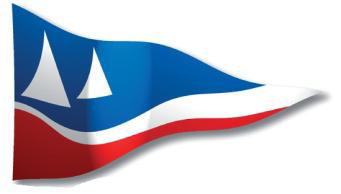 54ème édition        Régate inscrite au Championnat de Baie de SeineSNPH                                       Les samedi 9 et dimanche 10 avrilAvis de courseRèglesLa régate sera régie par les RCV FFV 2013 - 2016, les règlements FFV, les règles du Guide OSIRIS Habitable 2016 et les instructions de course disponibles à l’inscription. Admissibilité et inscription Course en équipage (2 personnes minimum) ouverte aux bateaux des classes L armés en côtier (< 6 milles) et aux bateaux des classes B, C, D, R, E armés en hauturier (> 6 milles)Les inscriptions seront prises au SNPH le samedi 9 avril de 10 à 12h sur présentation des licences à jour, de la carte d’identité OSIRIS Habitable et moyennant un droit d’inscription de 20€ par jour. Gratuité portuaire de 7 jours pour les bateaux extérieurs et grutage à la potence avec tarif préférentiel sur réservation.ProgrammeParcours : côtiers ou bananes ou association des deux en fonction des circonstances. Horaires Samedi 9 avril : 1er signal d’avertissement à 14h30 Dimanche 10 avril : 1er signal d’avertissement à 10h30 ClassementLes bateaux sont répartis en trois flottes selon la jauge OSIRIS Habitable :Flotte 1 : bateaux dont le groupe brut est inférieur ou égal à 18,5Flotte 2 : bateaux dont le groupe brut est supérieur à 18,5Flotte 3 : bateaux de la classe LLes classements de chaque course sont établis en temps sur temps avec attribution de points suivant le système «à minima». Les classements généraux sont établis au cumul des points attribués à chaque bateau dans les courses validées. Toutes les courses comptent.Sport Nautique et Plaisance du Havrewww.snph.org – 02.35.21.01.41Quai Eric Tabarly-76600 LE HAVRE